Кресло  ПК-03 «Маша»1. НазначениеКресло педикюрное косметологическое ПК-03 «Маша» (в дальнейшем кресло) представляет собой комфортабельное изделие с регулируемым углом наклона сиденья. Конструкция кресла обеспечивает удобное регулируемое положение клиента при проведении различных косметологических и лечебно-профилактических процедур в косметологических салонах и учреждениях здравоохранения.2. Описание 2.1.	Кресло  изготовлено  в соответствии с требованиями  ГОСТ  19917-93 и  ГОСТ  16371-93. Каркас кресла изготовлен из стальных профильных труб с нанесением защитного антикоррозионного порошкового полимерного  покрытияМягкие элементы обтянуты искусственной кожей. Основания мягких элементов  выполнены из фанеры, на которую уложен слой поролона.Изменение угла до 10 град.наклона сиденья осуществляется ножным гидроприводом. Изменение положения спинки 0-65 град.и ножных секций 0-70 град.осуществляется бесступенчатым механическим упором.Фиксация подлокотников и выдвижных секций для ноги осуществляется винтом-барашком в нужном положении.Кресло поставляется в разобранном виде. Инструкция по сборке прилагается .3. Технические характеристики3.1.	Масса  кресла:  не более – 38 кг.Габаритные размеры в мм.     высота общая      -  1250ширина                 -  820глубина сиденья  -  500высота спинки     -   750      3.3    Допустимая нагрузка, не более:                на сиденье                  -150кг              на спинку                   - 50кг              на ножную секцию    - 25кг              на подлокотник          -15кг4. Правила эксплуатации и меры безопасности4.1.	Использовать изделие только по прямому назначению, не превышая нагрузок, указанных в п3.34.2. Для удаления загрязнений использовать моющие средства, не содержащие   абразивные материалы и органические растворители.4.3.  Для  дезинфекции  использовать  3%  раствор перекиси   водорода  	с 	добавлением  0,5% раствора моющего средства  типа «Лотос»  или 	1% 	раствора хлорамина.5. Хранение и транспортирование5.1. Транспортирование кресла на значительные расстояния         осуществляется в заводской упаковке автомобильным, железнодорожным, воздушным или водным транспортом в порядке, установленным действующим законодательством с учетом следующих требований, подлежащих неукоснительному исполнению:упаковка с изделием не должна подвергаться резким ударам и воздействию атмосферных осадков.Температура окружающей среды должна быть в диапазоне от -20ºС до +40ºС.5.2. Кресло может храниться только в упакованном виде в  закрытых помещениях при соблюдении следующих требований:температура окружающей среды должна быть в диапазоне от -20ºС до +40ºС.относительная влажность при температуре окружающей среды +25ºС не более 80%. отсутствие в помещении веществ, вызывающих коррозию металлов.6. Гарантийные обязательства6.1. Изготовитель гарантирует безотказную работу изделия при соблюдении условий транспортировки, хранения, сборки и эксплуатации.6.2. На механические повреждения мягких элементов кресел полученные в процессе эксплуатации(порезы, потёртости, царапины, пятна от воздействия агрессивных химических веществ) данная гарантия не распространяется.6.3. Гарантийный срок эксплуатации изделия 12 месяцев со дня продажи.6.4. Для выполнения гарантийного ремонта следует предъявить настоящий паспорт с подписью продавца, печатью торгующей организации или настоящий паспорт и товарно-транспортную накладную.6.5.Гарантийное обслуживание производится по адресу    г. Москва, ул. Электрозаводская д.29, стр. 2, офис 407Г  инд: 107076, тел: (495)       642-86-62 , (495) 988-76-60  email:service@group-hitek.ru7. Примечание7.1.	Изготовитель вправе вносить в конструкцию изделия изменения, не влияющие на основные потребительские свойства.Дата изготовления______________                              № П-П _______Дата продажи                                                   Подпись продавца                                              М.П.____________________                            ________________________Изготовлено в России ООО «ХИТЭК-ГРУП»107076, г. Москва, ул. Электрозаводская, дом 29,  стр.2Телефон: +7 (495) 995-99-59РОСС.RU.AE10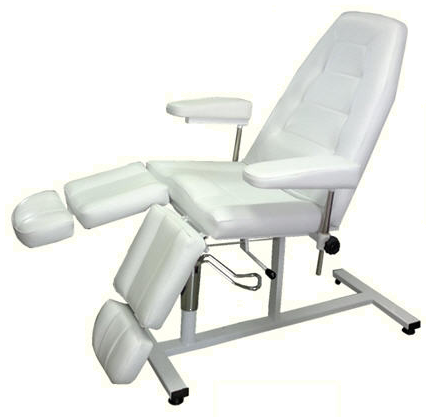 3.Установить стопор спинки К12 на стойку К3 (см.рисунок), с помощью болта К11 и гайки К13. Устанавить подъёмник гидравлический К6 на основание К1 используя болт К7 и гайку К5.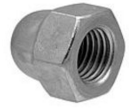 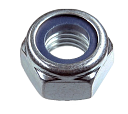 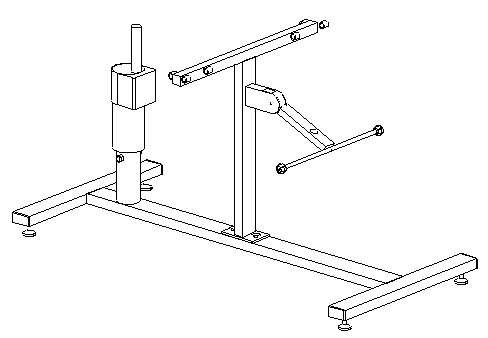 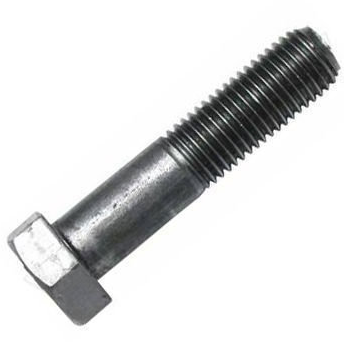 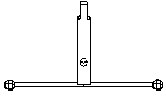 2стр. Комплектация                                                                7стр.8стр.        Приложение к паспорту Кресло  ПК-03 «Маша»                                        Порядок сборки каркаса Распаковать изделие, проверить комплектность; подготовить инструмент: ключи гаечные S=10-13 -17, отвертка крестовая №2 или №3, шило диаметром 3-4,5 мм1.Устанавить на основание каркаса К1опоры К2 (регулируемые) 4штуки.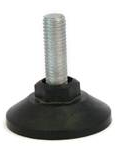 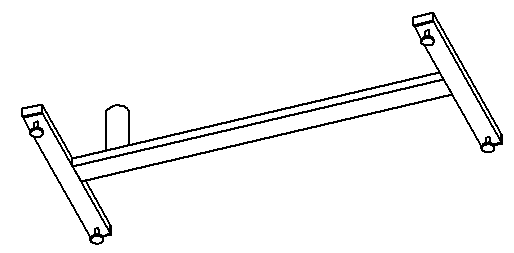 2. Закрепить на каркас К1 стойку К3, используя болты К4 и гайки К5. ВНИМАНИЕ на всех соединениях под гайки ставим шайбы.   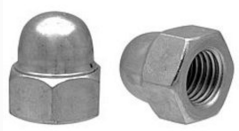 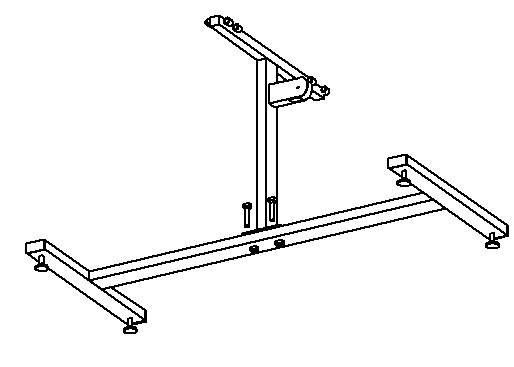 1стр.5.Устанавить на стойку К3  раму сидения К14, используя ось соединитель  К17.3 с двумя стопорными кольцами К18.Трубку К8 одеть на шток гидравлики К6 и зафиксировать винтом К9 и гайкой К10.На рамы подножек К20 прикрутить штоки К17.1 болтами К19 и гайками К13. На раму сидения К14 установить рамы подножек К20, используя ось соединитель  К17.3 с двумя стопорными кольцами К18, при этом штоки К17.1 ориентировать в отверстия флажков К26.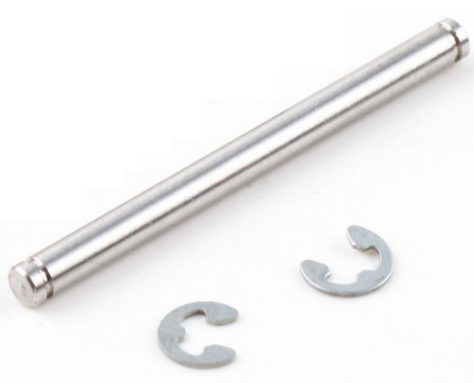 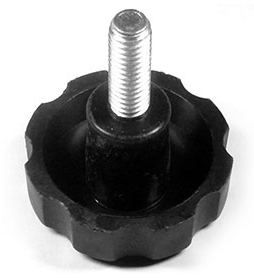 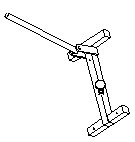 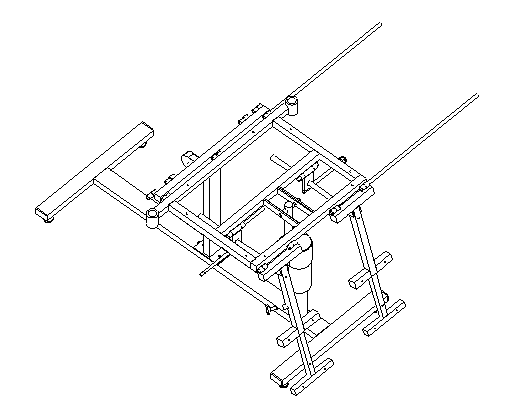                  4стр.6. Установить на спинку М1 со стороны навесов опорную площадку К28 с помощью винтов К27 и закрепить болтом К19 и гайкой К13 шток К17.4 к площадке К28.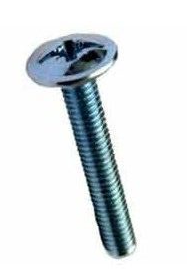 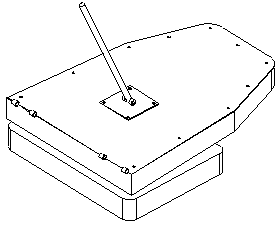 7. Установить Подушку спинки М1 на раму сидения К14 (соединяем колечки навесов спинки с колечками на раме), используя ось К17.3  с двумя стопорными кольцами К18.Шток К17.4 ориентировать в отверстие стопора спинки К12 и поставить стопорное кольцо К31 в проточку штока.8. Сидение М2 зафиксировать саморезами К24 по месту, сохраняя при этом необходимый зазор между спинкой и сиденьем. 9.Подножки М3 и М4 зафиксировать саморезами К24, обращая внимание на совпадение рисунка швов на чехле. 10. Установить подлокотники М5.Изменение положения спинки осуществляется  с помощью узла наклона следующим образом:поднять спинку до необходимого уровня, затем опустить стопорную планку К12 вниз до упора. После этого шток узла наклона К17.4 плотно застопорится в планке К12. Благодаря этому спинка, без вмешательства извне, не изменяет своего положения; при опускании спинки планку К12 необходимо вывести из состояния стопора. Для этого надо приподнять спинку и поставить планку К12 перпендикулярно штоку, что позволит свободно перемещаться спинке кресла. Таким же образом регулируется высота подъема подушек под ноги. Барашками К22 регулируем положение выдвижных ножек и подлокотников.                                                        5стр.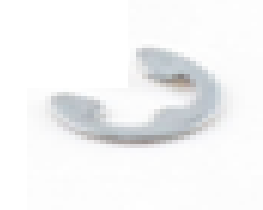 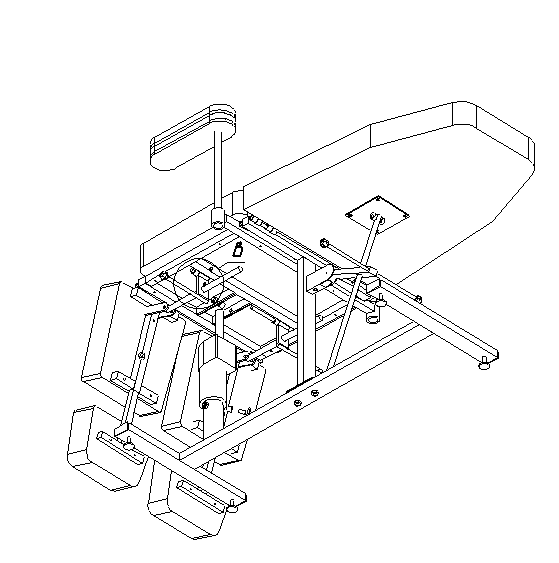 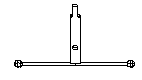 Изготовитель вправе вносить в конструкцию изменения, не влияющие на основные потребительские свойства изделия.6стр.4.Собрать раму сидения К14: На раме сидения К14 установить с двух сторон флажки К26, с помощью осей К17.2 со стопорными шайбами К18.На ушки  П1 и П2 одеть пружины растяжения К23.Установить трубку К8 и втулку К16 враспор, закрепляя с помощью болта К15 и гайки К13.Навернуть винты-барашки К22 на раму сидения К14 для фиксации подлокотников.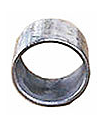 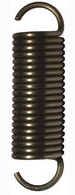 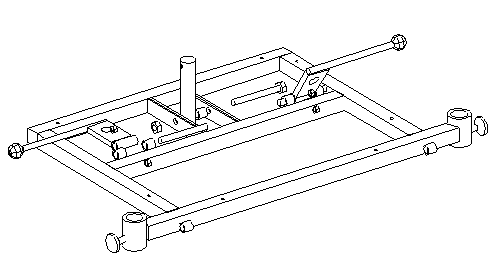 3стр.           СБОРКА           СБОРКА           СБОРКА           СБОРКА               ОТК       УПАКОВКА       УПАКОВКА       УПАКОВКА       УПАКОВКА20211422910111234561378Обознач.Наименование детали каркасаКол-во (шт)ПримечаниеК 1Основание каркаса1К 2Опора регулируемая М104К 3Стойка1К 4Болт М10х452соединить К1 и К3К 5Гайка М10 3колпачковаяК 6Подъёмник гидравлический1К 7Болт М10х701соединить К1 и К6К 8Трубка соединительная1одеть на гидравликуК 9Винт М6х40 с прессшайбой1соединить К8 и К6К10Гайка М6 самоконтрящаяся1навернуть на К9К11Болт М8х40+шайба К251соединить К12 и К3К12Стопор спинки1К13Гайка М8 самоконтрящаяся5на К11,К15,К19К14Рама сидения1К15Болт М8х90 (крепление гидравлики к раме)+шайба К251Внимание – втулкаК16К16Дистанционная втулка1К17.1Шток узла наклона подножек К20 ,Ø162L-290ммК17.2Ось крепления флажков К26, Ø102L-90ммК17.3Ось соединитель  Ø103L-510ммК17.4Шток узла наклона спинки ,Ø161L-400ммК18Шайба стопорная Ø8 быстросъемная10К19Болт М8х50 (крепление штоков ) +шайба К253К17.1 и К17.4К20Рама подножки(основание)2К21Рама подножки(малая - вставная  часть)2К22Винт -барашек4К14 и К20К23Пружина растяжения установить на ушки П1 и П22См.  страницу 3К24Саморез 4х40 (крепление сиденья, подушек для ног)24К25Шайба Ø 8 ставить под самоконтрящиеся гайки12К26Флажки узла наклона подножки2К27Винт М6х25 (крепл. опорной площадки к спинке)4К28Опорная площадка спинки1К29Шайба Ø10 ставить под колпачковые гайки3К30Шайба Ø6 ставить под самоконтрящиеся гайки1К31Шайба стопорная Ø12 быстросъемная1К32Винт 6х20 (крепление подлокотников)4Обознач.     Наименование  деталей  мягкого  элементаКол-во        ПримечаниеМ1Подушка спинки1Навесы установленыМ2Подушка сидения 1Соединена со спинкойМ3Подушка подножки (основная часть)2М4Подушка подножки малая(выдвижная часть)2М5Подлокотник 2